STATUTSTOWARZYSZENIA NA RZECZ OSÓB POTRZEBUJĄCYCH WSPARCIA  „IUVO”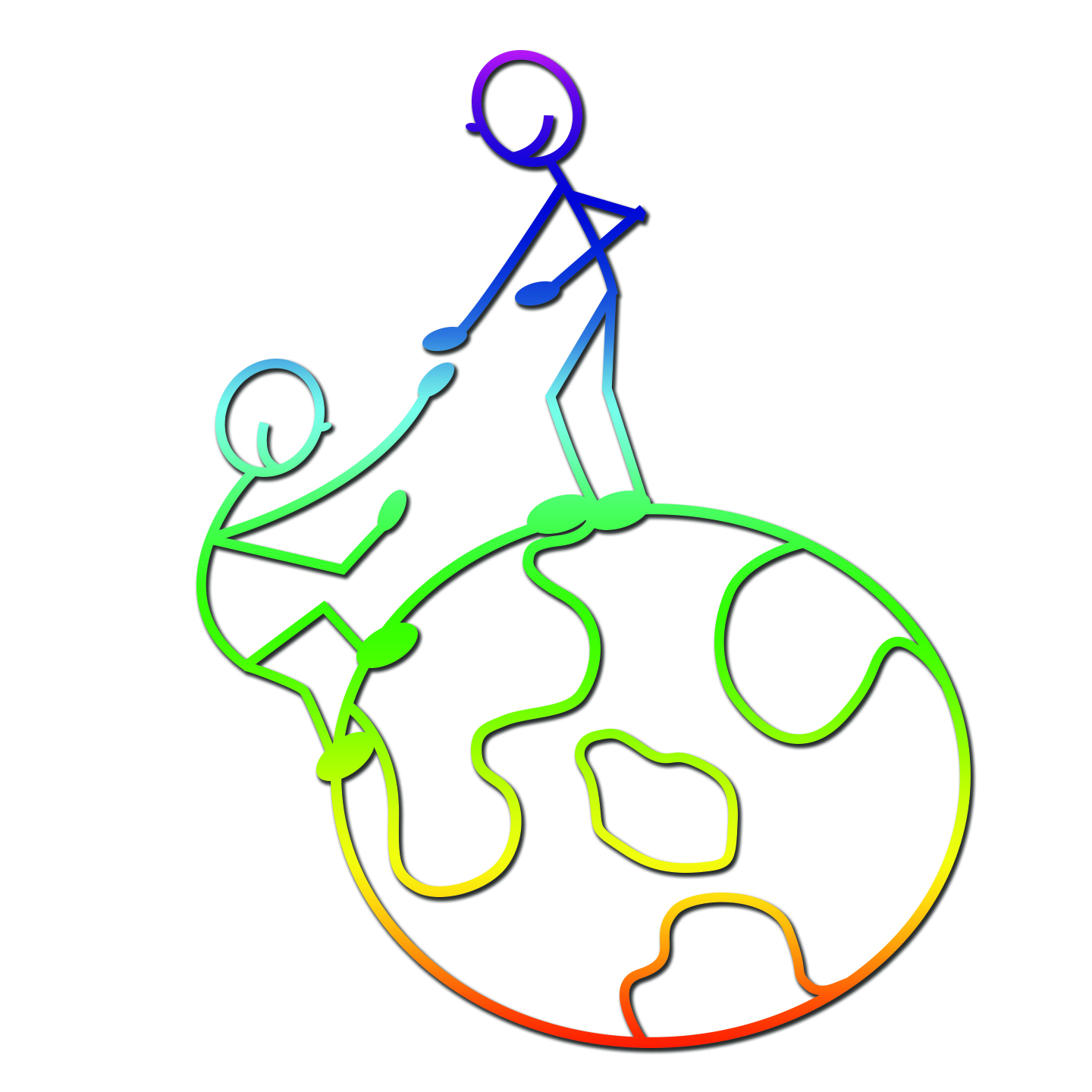 Rozdział I Postanowienia ogólne§ 1Stowarzyszenie nosi nazwę Stowarzyszenie na rzecz osób potrzebujących wsparcia „Iuvo”, zwane dalej w skrócie „Stowarzyszeniem”.§ 2Stowarzyszenie działa na podstawie obowiązujących przepisów ustawy „Prawo o stowarzyszeniach” oraz postanowień niniejszego statutu.§ 3Terenem działania Stowarzyszenia jest obszar Rzeczypospolitej Polskiej,a siedzibą ul. Leszetyckiego 9/7, Lublin.§ 4Stowarzyszenie może powoływać oddziały terenowe nieposiadające osobowości prawnej.§ 5Stowarzyszenie może współpracować oraz być członkiem krajowych i zagranicznych organizacji o tym samym lub podobnym profilu działania.§ 6Do realizacji celów statutowych Stowarzyszenie może prowadzić działalność poza granicami kraju , zgodnie z prawem miejscowym.§ 7Działalność Stowarzyszenia opiera się na pracy społecznej ogółu członków. Do prowadzenia działalności stowarzyszenie może zatrudniać pracowników, także spośród swoich członków, ale jedynie do wykonywania zadań statutowych.Rozdział II Cele Stowarzyszenia, sposoby ich realizacji i formy działania§ 8Celem Stowarzyszenia jest współdziałanie na rzecz osób potrzebujących wsparcia poprzez:Współdziałanie członków stowarzyszenia na rzecz rehabilitacji w szczególności osób niepełnosprawnych,  seniorów oraz innych zagrożonych wykluczeniem i izolacją społeczną;Działania na rzecz osób niepełnosprawnych i ich rodzin. Stwarzanie osobom niepełnosprawnym możliwości rozwoju;Wspomaganie rodzin osób niepełnosprawnych;Utworzenie i prowadzenie ośrodka dla osób niepełnosprawnych, dzieci, młodzieży i osób dorosłych z niepełnosprawnością ruchową i intelektualną.Prowadzenie na zlecenie oraz ze środków własnych różnorodnych usług, m. in. w formie placówek, usług opiekuńczych a także zespołów rehabilitacyjnych i edukacyjnych, prowadzenie działalności rehabilitacyjnej, wspieranie alternatywnych metod rehabilitacji; prowadzenie działalności sportowej, rekreacyjnej oraz kulturalnej.Organizowanie terapii usprawniającej dla osób potrzebujących wsparcia;Organizacja transportu specjalistycznego pensjonariuszy ośrodka, odpłatny transport specjalistyczny osób niepełnosprawnych na rzecz innych ośrodków, stowarzyszeń, fundacji lub jednostek administracji państwowej i lokalnejOrganizowanie systemu poradnictwa dla osób potrzebujących wsparcia; Prowadzenie działalności szkoleniowo- edukacyjnej w tym organizacja szkoleń mających na celu podnoszenie kwalifikacji osób wykonujących zadania statutowe oraz członków stowarzyszenia. Organizacja imprez integracyjnych oraz organizacja wypoczynku dzieci i młodzieży,  organizowanie różnych form aktywnego wypoczynku;Organizacja zajęć klubowych, rozwijających zainteresowania i pasje młodzieży oraz Seniorów.Działalność wspomagająca rozwój wspólnot i społeczności lokalnych, w tym rozwój gospodarczy, rozwój i promocję przedsiębiorczości na terenach wiejskich, wspieranie tworzenia i rozwoju spółdzielni produkcyjnych, spółdzielni socjalnychDziałalność edukacyjna w zakresie ekologii produkcji rolnej, produkcji zdrowej i ekologicznej żywności, oraz podnoszenie kultury produkcji rolnejProwadzenie kursów i szkoleń mających na celu podniesienie kwalifikacji Prowadzenie działań z zakresu upowszechniania kultury.Podtrzymywanie tradycji narodowej, kulturowej i obywatelskiej.Propagowanie patriotycznych postaw wśród młodzieży lokalnej poprzez spotkania wielopokoleniowe z podtrzymywaniem tradycji przekazywania wiedzy przez najstarszych żyjących świadków żywej historii.§ 9I Stowarzyszenie realizuje swoje cele w formie nieodpłatnej:Opracowywanie i realizację programów pomocy skierowanych do osób potrzebujących wsparcia.Prowadzenie pozarolniczej działalności gospodarczej, działalność w zakresie produkcji rolnej, hodowli, oraz ubocznych działów produkcji rolnej, dla pozyskania środków na realizację celów statutowych Stowarzyszenia Prowadzenie zbiórek darów rzeczowych oraz zbiórek pieniężnych, dla pozyskania środków na realizację celów statutowych StowarzyszeniaWspółpracę z innymi organizacjami pozarządowymi, stowarzyszeniami i fundacjami, dla pozyskania środków na realizację celów statutowych Stowarzyszenia Współpracę z właściwymi organami administracji państwowej i lokalnej, NFZ, podmiotami prowadzącymi działalność sferze pomocy społecznej oraz oświatyOrganizowanie imprez, koncertów, bali charytatywnych, aukcji charytatywnych, również internetowych, mających na celu promocję działalności statutowej Stowarzyszenia oraz dla pozyskania środków na realizację celówDziałalność szkoleniową i informacyjną mającą na celu wdrożenie programów Stowarzyszenia. Organizowanie konferencji, seminariów, warsztatów stacjonarnych i wyjazdowych poświęconych szeroko pojętej tematyce problemów osób niepełnosprawnych, ich rodzin, rehabilitacji i wszelkich form wsparcia tych osóbOrganizację wolontariatu, szkoleń dla wolontariuszy, tworzenie bazy danych wolontariuszyOrganizację integracji osób niepełnosprawnych i ich rodzin, organizację opieki, wypoczynku oraz zajęć edukacyjnych i rekreacyjnych dla tych osób, oraz dzieci i młodzieży z rodzin o trudnej sytuacji materialnej bądź życiowejOrganizację działań wspomagających rozwój gospodarczy i przedsiębiorczości; promocję przedsiębiorczości na terenach wiejskich, wspierających tworzenie i rozwój spółdzielni produkcyjnych i spółdzielni socjalnychWymianę i edukację kulturalną, współpracę regionalną, międzyregionalną i międzynarodową, współpracę ze szkołami, uczelniami wyższymi, współpracę z samorządami, mediami i organizacjami pozarządowymi, Prowadzenie własnej działalności charytatywnej.Upowszechnianie kultury fizycznej, sportu, szacunku i miłości do przyrody;Działanie na rzecz ochrony przyrody;II Stowarzyszenie realizuje swoje cele w formie odpłatnej: Opracowywanie i realizację programów pomocy skierowanych do osób potrzebujących wsparcia.Prowadzenie pozarolniczej działalności gospodarczej, działalność w zakresie produkcji rolnej, hodowli, oraz ubocznych działów produkcji rolnej, dla pozyskania środków na realizację celów statutowych Stowarzyszenia Prowadzenie zbiórek darów rzeczowych oraz zbiórek pieniężnych, dla pozyskania środków na realizację celów statutowych StowarzyszeniaWspółpracę z innymi organizacjami pozarządowymi, stowarzyszeniami i fundacjami, dla pozyskania środków na realizację celów statutowych Stowarzyszenia Współpracę z właściwymi organami administracji państwowej i lokalnej, NFZ, podmiotami prowadzącymi działalność sferze pomocy społecznej oraz oświatyOrganizowanie imprez, koncertów, bali charytatywnych, aukcji charytatywnych, również internetowych, mających na celu promocję działalności statutowej Stowarzyszenia oraz dla pozyskania środków na realizację celówDziałalność szkoleniową i informacyjną mającą na celu wdrożenie programów Stowarzyszenia. Organizowanie konferencji, seminariów, warsztatów stacjonarnych i wyjazdowych poświęconych szeroko pojętej tematyce problemów osób niepełnosprawnych, ich rodzin, rehabilitacji i wszelkich form wsparcia tych osóbOrganizację wolontariatu, szkoleń dla wolontariuszy, tworzenie bazy danych wolontariuszyOrganizację integracji osób niepełnosprawnych i ich rodzin, organizację opieki, wypoczynku oraz zajęć edukacyjnych i rekreacyjnych dla tych osób, oraz dzieci i młodzieży z rodzin o trudnej sytuacji materialnej bądź życiowejOrganizację działań wspomagających rozwój gospodarczy i przedsiębiorczości; promocję przedsiębiorczości na terenach wiejskich, wspierających tworzenie i rozwój spółdzielni produkcyjnych i spółdzielni socjalnychWymianę i edukację kulturalną, współpracę regionalną, międzyregionalną i międzynarodową, współpracę ze szkołami, uczelniami wyższymi, współpracę z samorządami, mediami i organizacjami pozarządowymi, Prowadzenie własnej działalności charytatywnej.Upowszechnianie kultury fizycznej, sportu, szacunku i miłości do przyrody;Działanie na rzecz ochrony przyrody;Rozdział IIICzłonkowie, ich prawa i obowiązki§ 10Członkiem zwyczajnym Stowarzyszenia może zostać osoba fizyczna posiadająca pełną zdolność do czynności prawnych, nie pozbawiona praw publicznych, zainteresowana współdziałaniem w osiąganiu celów Stowarzyszenia. Członkami zwyczajnymi są uczestnicy zebrania założycielskiego, którzy podpisali listę założycieli Stowarzyszenia. Przyjęcie innych osób w poczet członków następuje w formie uchwały zarządu i rekomendacji dwóch członków Stowarzyszenia.§ 11Członkiem honorowym może być osoba zasłużona w dziedzinie stanowiącej przedmiot i cel działania Stowarzyszenia. Nadanie tytułu członka honorowego następuje na podstawie uchwały Walnego Zgromadzenia. Członkowi honorowi są zwolnienie z obowiązku płacenia składek członkowskich.§ 12Członkowie zwyczajni mają prawo do:Czynnego i biernego prawa wyborczego.Aktywnego udziału w realizacji celów i zadań statutowych.Zgłaszania wniosków i postulatów dotyczących działalności Stowarzyszenia.§ 13Członkowie zwyczajni zobowiązani są do:Przestrzegania postanowień statutu i uchwał Stowarzyszenia.Dbania o dobre imię Stowarzyszenia oraz propagowania jego działalności.Regularnego opłacania składek członkowskich w wysokości ustalonej przez Walne Zgromadzenie Członków.§ 14Członkowstwo zwyczajne ustaje w skutek:Pisemnej rezygnacji.Wykluczenie przez Walne Zgromadzenie Członków na wniosek Zarządu w przypadku działania na szkodę Stowarzyszenia.§ 15Od uchwały Zarządu w przedmiocie wykluczenia, członkowi przysługuje odwołanie do Walnego Zgromadzenia Członków.Rozdział IVWładze Stowarzyszenia§ 16Władzami Stowarzyszenia są:Walne Zebranie CzłonkówZarządKomisja RewizyjnaWalne Zgromadzenie Członków może powołać organ dodatkowy - Sąd Koleżeński. Kadencja Zarządu i Komisji Rewizyjnej trwa 4 lata.§ 17Najwyższą władzą Stowarzyszenia jest Walne Zebranie Członków. W razie nie zwołania Walnego Zebrania Członków przez Zarząd, zebranie zwołuje Komisja Rewizyjna.§ 18Do kompetencji Walnego Zebrania Członków należy:Wybór Zarządu i Komisji Rewizyjnej.Zatwierdzenie rocznych sprawozdań Zarządu i Komisji Rewizyjnej oraz udzielenie im absolutorium po upływie ich kadencji.Uchwalanie zmian statutu.Uchwalanie kierunków i planów działalności StowarzyszeniaPodejmowanie uchwał w sprawach przedstawionych przez Zarząd, Komisję Rewizyjną oraz poszczególnych członków StowarzyszeniaPodejmowanie uchwały o rozwiązaniu Stowarzyszenia.Uchwały podejmowane są zwykle większością głosów przy obecności minimum połowy członków uprawnionych do głosowania.Powiadomienie o terminie i miejscu Walnego Zgromadzenia Członków następuje co najmniej na 14 dni przed terminem zebrania.Za prawidłowo doręczone uznaje się powiadomienie listem poleconym za potwierdzeniem odbioru.§ 19W Walnym Zebraniu Członków udział biorą:Członkowie zwyczajni z prawem głosu.Członkowie honorowi z prawem głosu.Zaproszeni goście bez prawa do udziału w głosowaniu.§ 20Zarząd Stowarzyszenia:Zarząd kieruje bieżącą działalnością Stowarzyszenia i reprezentuje je na zewnątrz. Zarząd składa się z trzech do pięciu osób wybieranych przez Walne Zebranie Członków. Stowarzyszenie jest reprezentowane we wszystkich sprawach, w tym związanych z zaciąganiem zobowiązań majątkowych, przez Prezesa i minimum jednego członka Zarządu. Do ważności uchwał Zarządu wymagana jest obecność co najmniej połowy jego członków. W przypadku gdy skład Organu uległ zmniejszeniu, kooptacji dokonują pozostali członkowie Organu. W tym trybie można powołać nie więcej niż połowę Organu. Decyduje bezwzględna większość głosów. Zadania Zarządu Stowarzyszenia:Zarządzanie majątkiem Stowarzyszenia.Zwoływanie Walnego Zebrania Członków nie rzadziej niż raz w roku.Opracowywanie okresowych sprawozdań z merytorycznych i finansowych działalności Stowarzyszenia.Podejmowanie uchwał w sprawie przyjęcia członków.Rozpatrywanie wniosków o ustanie członkostwa.Prowadzenie listy członków.Koordynacja działań członków Stowarzyszenia.Zatrudnianie osób  w celu realizacji zadań statutowych.Składanie wniosków na zebraniu wyborczym o absolutorium dla Komisji Rewizyjnej.W przypadku rezygnacji większości członków Zarządu dokonuje się wyboru nowego Zarządu podczas walnego zebrania na podstawie głosowania.§ 21Posiedzenie Zarządu zwołuje Prezes lub Wiceprezes w miarę potrzeby, nie rzadziej jednak niż raz na kwartał.§ 22Organem kontrolnym Stowarzyszenia jest Komisja Rewizyjna.§ 23Komisja Rewizyjna.Komisja Rewizyjna składa się z trzech do pięciu członków wybieranych przez Walne Zebranie Członków Stowarzyszenia, spośród członków zwyczajnych. W przypadku gdy skład Organu uległ zmniejszeniu, kooptacji dokonują pozostali członkowie Organu. W tym trybie można powołać nie więcej niż połowę organu. Decyduje bezwzględna większość głosów.Zadania Komisji Rewizyjnej:Kontrola całokształtu działalności Stowarzyszenia, a w szczególności gospodarki finansowej.Składanie na Walnym Zebraniu corocznego sprawozdania wraz z oceną działalności Stowarzyszenia.Składanie wniosków na zebraniu wyborczym o  absolutorium dla Zarządu.Zwoływanie Walnego Zebrania w przypadku gdy Zarząd nie zwoła go w terminie.W przypadku rezygnacji większości członków Komisji Rewizyjnej, dokonuje się wyboru podczas Walnego Zebrania na podstawie głosowania.§ 24Funkcje pełnione w Zarządzie i Komisji Rewizyjnej nie mogą być łączone podczas tej samej kadencji. Członkowie Zarządu i Komisji Rewizyjnej nie mogą pozostać w stosunku pokrewieństwa, powinowactwa lub podległości z tytułu zatrudnienia, nie byli skazani prawomocnym wyrokiem za przestępstwo z winy umyślnej.Rozdział VMajątek Stowarzyszenia§ 25Majątek Stowarzyszenia stanowią:NieruchomościRuchomościFunduszeWartości nie materialne i prawneNa fundusze składają się:- składki członkowskie- darowizny- dotacje i subwencje- przychody uzyskane za świadczone usługi- inne wpływyMajątek Stowarzyszenia przeznaczony jest wyłącznie na realizację celów statutowych.§ 26Zasady prowadzenia gospodarki finansowej ustala Zarząd w formie uchwały. Stowarzyszenie może przystąpić do spółek z innymi podmiotami gospodarczymi w celu uzyskania funduszy na działalność statutową. Rokiem obrachunkowym i sprawozdawczym jest rok kalendarzowy.Rozdział VIZmiana Statutu i rozwiązanie Stowarzyszenia§ 27Zmiana niniejszego statutu wymaga uchwały Walnego Zebrania Członków podjętej większością głosów  oddanych, przy co najmniej obecności połowy członków uprawnionych do głosowania.§ 28Uchwałę o rozwiązaniu Stowarzyszenia podejmuje Walne Zebranie Członków zwykłą większością głosów przy co najmniej obecności połowy członków uprawnionych do głosowania. Uchwała o rozwiązaniu Stowarzyszenia określi jednocześnie przeznaczenie majątku Stowarzyszenia i powoła Komisję Likwidacyjną.